ENG 207 Non-Western World Lit: Asia SyllabusGeneral InformationInstructor Information and AvailabilityTristan StrikerPhone number: 4574 E-mail: striket@linnbenton.eduOffice Hours: Tuesdays/Thursdays, 9-10, or by appointment Office Location: North Santiam Hall 214Course InformationCourse name: ENG 207: Non-Western World Literature: Asia  Section number: 01CRN: 26963Scheduled time/days: Tues/Thurs 10-11:20 amNumber of credits: 3Classroom(s): North Santiam Hall 206Prerequisites:College-level reading and writing skills (WR 121) are strongly recommended for success in this course.  Course MaterialsTexts (in order):Gilgamesh (ca 2500-1500 BCE) (https://www.gutenberg.org/ebooks/11000)Ramayana of Valmiki (ca 550 BCE) (https://www.gutenberg.org/files/13268/13268-h/13268-h.htm)The Sayings of Confucius (551 BCE) (https://www.gutenberg.org/ebooks/24055)The Pillow Book of Sei Shonagon (ca 990) (http://faculty.sgc.edu/rkelley/the%20pillow.pdf)Arabian Nights (14th Century)(order on Amazon) Lu Xun’s “The New Year’s Sacrifice” (1924) (https://www.marxists.org/archive/lu-xun/1924/02/07.htm)Bao Ninh’s The Sorrow of War (1987) (Book in bookstore)Kyung Sook-Shin’s I’ll Be Right There (2014) (Book in bookstore)Course-Specific RequirementsYour presence and a high tolerance for puns and bad jokes.Course DescriptionSurveys ancient and modern literature from India, China and Japan, to name a few. ENG 207 Student Learning OutcomesUpon successful completion of this course, students will be able to:Recognize how Asian literature helps in understanding the human condition.Understand and explain how various works of India, China, and Japan reflect the religious, philosophical, social, ethical, political , and aesthetic ideals of the region. Interpret the literature of Asian through critical reading. Gain understanding of literature through close reading works poetry, plays, stories, scriptural and philosophical texts, and essays. Examine elements of work plot, characterization, setting, symbolism, metaphor, voice, theme, poetic characteristics as they interpret each authors works while taking into account the cultural, historical and social context of the work. Compare and contrast the literary elements and strategies among different writers, ages, and cultures. Evaluate the ideas, beliefs, values, and aesthetics of works and the eras as a whole. Demonstrate how literature enhances personnel awareness and creativity. Create original responses to the works through suggested writings and other projects poems, scenes, interviews, songs, videos, web pages, etc. Understand the spectrum of creative processes that authors utilize. Write and speak confidently about their own and others ideas. Discuss the aforementioned elements, ideas, evaluations, and interpretations in small groups and with the class as a whole.Class PoliciesBehavior and ExpectationsYou are held accountable to the Student Code of Conduct, which outlines expectations pertaining to academic honesty (including cheating and plagiarism), classroom conduct, and general conduct. Guidelines for communicationStay focused on the conversation. Refer back to texts we are reading in class to make your points.Engage ideas instead of attacking each other.If you start feeling defensive, attacked, or put on the spot, try asking yourself why you feel that way. Share your feelings with the class. Use of cell phonesPlease put away your cell phones until class is finished. See it as a test to determine if screens and electronic devices really are addictive. Attendance/Tardiness PolicyI expect you to be on time and to attend every class. Attendance is worth 10 points out of 100 for the course. I understand that life happens. You have two (2) freebies, or absences that will not count against your final grade. My policy is simple:Each absence is worth two (2) points. This means that each time you are absent beyond the two freebies, you will lose two points.  Every two tardies, or every two times you are late to class, will count as one absence. So, if you are tardy four times, that counts as two absences. GradingHere’s how the class breaks down (out of 100 points):Paper 1: Lost in Translation- 25 pointsPaper 2: History- 25 pointsFinal Project: Aesthetic Representation- 25 pointsAttendance- 10 pointsIn-class Writing- 10 pointsIn-class Activity- 5 pointsFinal Grade Calculation:Late Assignment PolicyBecause of how short quarters are, I cannot and will not accept late papers. However, do not hesitate to contact me if you are feeling overwhelmed or something happens. It is always better to let me know than to not hand anything in.College PoliciesLBCC Email and Course CommunicationsYou are responsible for all communications sent via Moodle and to your LBCC email account.  You are required to use your LBCC provided email account for all email communications at the College.  You may access your LBCC student email account through Student Email and your Moodle account through Moodle.Disability and Access StatementLBCC is committed to inclusiveness and equal access to higher education. If you have approved accommodations through the Center for Accessibility Resources (CFAR) and would like to use your accommodations in the class, please talk to your instructor as soon as possible to discuss your needs. If you believe you may need accommodations but are not yet registered with CFAR, please visit the CFAR Website for steps on how to apply for services or call 541-917-4789. Statement of InclusionTo promote academic excellence and learning environments that encourage multiple perspectives and the free exchange of ideas, all courses at LBCC will provide students the opportunity to interact with values, opinions, and/or beliefs different than their own in safe, positive and nurturing learning environments. LBCC is committed to producing culturally literate individuals capable of interacting, collaborating and problem-solving in an ever-changing community and diverse workforce.Title IX Reporting PolicyIf you or another student are the victim of any form of sexual misconduct (including dating/domestic violence, stalking, sexual harassment), or any form of gender discrimination, LBCC can assist you. You can report a violation of our sexual misconduct policy directly to our Title IX Coordinator.  You may also report the issue to a faculty member, who is required to notify the Coordinator, or you may make an appointment to speak confidentially to our Advising and Career Center by calling 541-917-4780. Public Safety/Campus Security/Emergency Resources:In an emergency, call 911. Also, call LBCC Campus Security/Public Safety at 541-926-6855 and 541-917-4440.From any LBCC phone, you may alternatively dial extension 411 or 4440. LBCC has a public safety app available for free. We encourage people to download it to their cell phones. Public Safety also is the home for LBCC's Lost & Found. They provide escorts for safety when needed. Visit them to learn more.Campus ResourcesLearning CenterThis is an amazing resource. You should go here for all of your classes. For this class, you can go to the Writing Center for help with your writing assignments. I strongly encourage all of you to use this resource as much as you can. Many studies have shown that students who use the Writing Center perform better on their assignments. Did I mention that it’s free?LibraryThe library is your best friend. We have excellent librarians here who are trained in helping you with your research projects. You can use the library online or in person. Either way, use it! It is such a wonderful place. Why wouldn’t you want to go? MeSeriously? Seriously. I am here for you. I want you to succeed. I am not a gatekeeper. I am not here to see whether you make the cut. I am here to do whatever I can to get you where you want to go. We are in this together, so please remember that I would LOVE to help you succeed in this class beyond our given class time. Use my office hours or let me know if there is a better time for you. We can make it work.Tips for Success in This ClassHand in your assignments, even if they aren’t finished. Take on the mindset that you are coming to class on time every day. Treat our class like a professional environment.Come to office hours or communicate with me in some other way. Do this as often as you want to. The relationships you build with your instructors here are vital to your success.Make friends and build a community here! Your classmates are perhaps your most valuable resource (even more valuable than me, and that’s saying something). Changes to the SyllabusI reserve the right to change the contents of this syllabus due to unforeseen circumstances. You will be given notice of relevant changes in class, through a Moodle Announcement, or through LBCC e-mail.Sept 30-Oct 6: Gilgamesh( ca 2500-1500 BCE) and Confucius (551 BCE)The Epic of Gilgamesh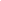 URLPlease read the whole thing for Thursday, October 3.The Sayings of Confucius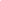 URLPlease read the following for Thursday, October 3:1) Introduction2) Book I3) Book II4) Book VIIIOct 7-20: Ramayana of Valmiki (550 BCE) and The Pillow Book of Sei Shonagon (990)Ramayana of Valmiki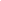 URLPlease read the following:1) Invocation, Canto I-VI, XIX in Book I (for Tuesday October 8)3) Canto IX-XIX, XL, LVII-LIX, LXIV-LXVI in Book II (For Thursday October 10)4) Canto CX, CXV-CXXII, CXXX in Book VI (For Tuesday October 15)The Pillow Book of Sei Shonagon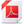 URLPlease read the whole thing for Thursday, October 17.Paper 1Paper 1: Lost in Translation (Due Sunday, October 19th)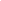 AssignmentOct 21-27: Thousand and One Nights (14th Century)(Kindle version recommended)Sinbad and Other Tales of the Arabian Nights, Translated by Husain Haddawy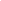 PagePlease read the following:1) Introduction and Sinbad the Sailor for Tuesday, October 222) The Story of 'Ali Baba and the Forty Thieves for Thursday, October 24Oct 28-Nov 3: Cao Xueqin’s Hung Lou Meng or The Dream of the Red Chamber (1763)Cao Xueqin’s Hung Lou Meng or The Dream of the Red Chamber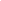 URLPlease read the following:Paper 2Paper 2: History (Due Sunday, November 9)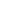 AssignmentNov 4-17: Bao Ninh’s The Sorrow of War (1987) (Book in bookstore)Bao Ninh's The Sorrow of War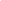 PagePlease read the following:1) Through page 67 for Tuesday, November 5.2) Through page 119 for Thursday, November 7.3) Through page 180 for Tuesday, November 12.4) Through page 233 for Thursday, November 14.Nov 18-Dec 1: Kyung Sook-Shin’s I’ll Be Right There (2014) (Book in bookstore)Kyung-Sook Shin's I'll Be Right There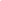 PagePlease read the following:1) Through chapter 3 (page 106) for Tuesday, November 19.2) Through Chapter 6 (page 158) for Thursday, November 21.3) Through chapter 9 (page 267) for Tuesday, November 26.4) Finish book for Tuesday, December 3.Final ProjectFinal Project: Aesthetic Representation (Due Tuesday, November 26)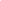 AssignmentLetter GradePercentagePerformanceA90-100%Excellent WorkB80-89%Good WorkC70-79%Average WorkD60-69%Poor WorkF0-59%Failing Work